РЕШЕНИЕ«16» июля 2019 года                                                                                               № 337         О регистрации    Ложкиной  Зифы  Биктимировны выдвинутого кандидатом в  депутаты  Совета  сельского поселения Большеокинский сельсовет муниципального района Мечетлинский район  по избирательному округу № 10 в порядке самовыдвижения.     Проверив соответствие порядка выдвижения Ложкиной  Зифы  Биктимировны кандидатом в депутаты Совета сельского поселения Большеокинский сельсовет муниципального района Мечетлинский район Республики Башкортостан пятого созыва, а также документы, представленные кандидатом, в том числе подписные листы с подписями избирателей, собранными в поддержку выдвижения кандидата в количестве 14 подписей, требованиям Кодекса Республики Башкортостан о выборах, в соответствии со статьями 40, 46.1, 47, 48, 51, 71 Кодекса Республики Башкортостан о выборах территориальная избирательная муниципального района Мечетлинский район Республики Башкортостан, на которую постановлением Центральной избирательной комиссии Республики Башкортостан №130/235-5 от 11 декабря 2015 года возложены полномочия избирательной комиссии муниципального района Мечетлинский район Республики Башкортостан,  решила:         1. Зарегистрировать  Ложкину  Зифу  Биктимировну, 1961  года рождения, образование  среднее специальное, проживающая  РБ, Мечетлинский район, с. Большая Ока, ул. Мира, д.17,   пенсионер,   выдвинутая в порядке самовыдвижения    кандидатом в депутаты Совета  сельского поселения  Большеокинский сельсовет муниципального района Мечетлинский район Республики Башкортостан по  избирательному округу №10.Дата и время регистрации – «16» июля  2019 года 10 час.50 мин.2. Выдать зарегистрированному кандидату Ложкиной  Зифе  Биктимировне  удостоверение установленного образца.3. Обнародовать настоящее решение  на информационных стендах территориальной избирательной комиссии и Совета  сельского поселения Большеокинский сельсовет муниципального района Мечетлинский  район Республики Башкортостан.Председатель                                                 Бикташева Г.К.           Секретарь                                                           Галиахметова Ф.Н.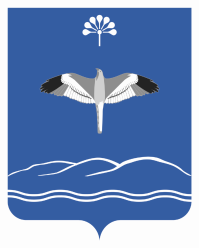 